                        SZPITAL SPECJALISTYCZNY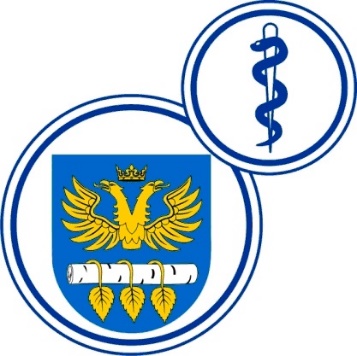 W BRZOZOWIEPODKARPACKI OŚRODEK ONKOLOGICZNYim. Ks. Bronisława MarkiewiczaADRES:  36-200  Brzozów, ul. Ks. J. Bielawskiego 18tel./fax. (13) 43 09 587www.szpital-brzozow.pl         e-mail: zampub@szpital-brzozow.pl_____________________________________________________________________________Sz.S.P.O.O. SZPiGM 3810/32/2022                                     Brzozów, dnia 13.07.2022 r.Dotyczy Postępowania o udzielenie zamówienia publicznego na dostawę i  montaż rozdzielni elektrycznejSygn. sprawy Sz.S.P.O.O. SZPiGM.3810/32/2022       	W związku z pytaniami złożonymi w niniejszym postępowaniu,  Zamawiający udziela następujących odpowiedzi:  Pytanie nr 1Opis   przedmiotu   zamówienia   str.2   "Demontaż   aparatu  o   masie   do    2,5kg –27 szt.". Proszę o informację o jakie aparaty tutaj chodzi?Odpowiedź:W związku z modyfikacją opisu przedmiotu zamówienia przedstawioną poniżej odpowiedzi na pytania, pytanie jest bezprzedmiotowe.Pytanie nr 2Opis przedmiotu zamówienia str.2 "Przykręcanie do gotowych otworów korytek                        o szerokości do 200mm – 39 m". Proszę o przedstawienie rzutów obiektu                                 z wrysowanymi korytami 200mm.Odpowiedź:Zamawiający nie posiada rzutu obiektu z naniesionymi korytkami. Usytuowanie korytek zostanie uzgodnione z Zamawiającym na etapie realizacji umowy.Pytanie nr 3Opis przedmiotu zamówienia str.2 "Przykręcanie do gotowych otworów korytek o szerokości do 200mm – 39 m". W jakim celu ujęto 39m koryt skoro przedmiotem zamówienia jest wymiana rozdzielni RGB?Odpowiedź:Dostawa i montaż rozdzielni jest jedynie nazwą postępowania. Szczegółowy opis przedmiotu zamówienia stanowi załącznik nr 2 do specyfikacji warunków zamówienia.Ponadto Zamawiający informuje, ze pytanie nie spełnia warunków wniosku                              o wyjaśnienie treści SWZ  w rozumieniu art. 284 ustawy Prawo zamówień publicznych.Pytanie nr 4Opis przedmiotu zamówienia str.2 "Przykręcenie konstrukcji wsporczych o masie do 1kg do gotowego podłoża - 2 mocowania – 117 szt". Proszę o informację co to za konstrukcje i do czego mają one służyć?Odpowiedź:W związku z modyfikacją opisu przedmiotu zamówienia przedstawioną poniżej odpowiedzi na pytania, pytanie jest bezprzedmiotowe.Pytanie nr 5Opis przedmiotu zamówienia str.2 "Dostawa i układanie przewodów kabelkowych o łącznym przekroju żył do 30mm2 w gotowych korytkach i na drabinkach bez mocowania- 337 m". Proszę i podanie typu, ilości żył i przekroju tych przewodów.Odpowiedź:W związku z modyfikacją opisu przedmiotu zamówienia przedstawioną poniżej odpowiedzi na pytania, pytanie jest bezprzedmiotowe.Pytanie nr 6Opis przedmiotu zamówienia str.2 "Dostawa i układanie przewodów kabelkowych o łącznym przekroju żył do 30mm2 w gotowych korytkach i na drabinkach bez mocowania- 337 m". W jakim celu ujęto 337m przewodów skoro przedmiotem zamówienia jest wymiana rozdzielni RGB?Odpowiedź:W związku z modyfikacją opisu przedmiotu zamówienia przedstawioną poniżej odpowiedzi na pytania, pytanie jest bezprzedmiotowe. Dostawa i montaż rozdzielni jest jedynie nazwą postępowania. Szczegółowy opis przedmiotu zamówienia stanowi załącznik nr 2 do specyfikacji warunków zamówieniaPytanie nr 7Opis przedmiotu zamówienia str.2 "Dostawa i układanie kabli o masie do 1,5kg/m w korytach i kanałach elektroinstalacyjnych -15 m".  Proszę i podanie typu, ilości żył i przekroju tych kabli.Odpowiedź:W związku z modyfikacją opisu przedmiotu zamówienia przedstawioną poniżej odpowiedzi na pytania, pytanie jest bezprzedmiotowe.Pytanie nr 8Opis przedmiotu zamówienia str.2 " Dostawa i montaż głowic z taśm izolacyjnych na kablach energetycznych aluminiowych o przekroju 240mm2 na napięcie do 20kV". Proszę o potwierdzenie, że w tej pozycji należy ująć mufy kablowe, a nie głowice.Odpowiedź:W związku z modyfikacją opisu przedmiotu zamówienia przedstawioną poniżej odpowiedzi na pytania, pytanie jest bezprzedmiotowe.Pytanie nr 9Opis przedmiotu zamówienia str.2 " Dostawa i montaż głowic z taśm izolacyjnych na kablach energetycznych aluminiowych o przekroju 240mm2 na napięcie do 20kV". Proszę o podanie typu, ilości żył i przekrojów kabli na których mają być wykonane mufy kablowe.Odpowiedź:W związku z modyfikacją opisu przedmiotu zamówienia przedstawioną poniżej odpowiedzi na pytania, pytanie jest bezprzedmiotowe.Pytanie nr 10Opis przedmiotu zamówienia str.2 "Dostawa i montaż przewodów uziemiających i wyrównawczych ułożonych luzem w budynkach- 45 m". Proszę o informację jakie "przewody" należy ująć w tej pozycji?Odpowiedź:W związku z modyfikacją opisu przedmiotu zamówienia przedstawioną poniżej odpowiedzi na pytania, pytanie jest bezprzedmiotowe.Pytanie nr 11Opis przedmiotu zamówienia str.2 "Dostawa i montaż przewodów uziemiających i wyrównawczych ułożonych luzem w budynkach- 45 m". Proszę o potwierdzenie, że zgodnie z opisem pozycji wspomniane przewody uziemiające mają być ułożone luzem (bez mocowań, uchwytów, itp.). w budynku.Odpowiedź:W związku z modyfikacją opisu przedmiotu zamówienia przedstawioną poniżej odpowiedzi na pytania, pytanie jest bezprzedmiotowe.Pytanie nr 12Proszę o potwierdzenie, że wykonanie pokrywy istniejącego kanału kablowego                        w miejscu zdemontowanej rozdzielni (w miejscu gdzie nie przykryje go nowa rozdzielnia) nie wchodzi w zakres zamówienia. W przeciwnym wypadku proszę o przedstawienie wymiarów wymaganej pokrywy.Odpowiedź:Wykonanie pokrywy istniejącego kanału kablowego nie wchodzi w zakres zamówienia.Pytanie nr 13Proszę o potwierdzenie, że w zakres zamówienia nie wchodzą wszelkie roboty budowlane (tynkowanie, szpachlowanie, gruntowanie, malowanie, itp.).Odpowiedź:W zakres zamówienia wchodzą wszystkie prace niezbędne do wymiany rozdzielni elektrycznej z wyłączeniem prac wymienionych w pytaniu nr 12.Zamawiający informuje, że na podstawie art. 286 ust. 1 ustawy Prawo zamówień publicznych, dokonuje następujących zmian w treści specyfikacji warunków zamówienia:Zamawiający usuwa z opisu przedmiotu zamówienia (z załącznika nr 2 do SWZ) zapis o następującej treści:„Dodatkowo Wykonawca jest zobowiązany do dostarczenia materiałów/podzespołów oraz wykonania następujących prac:Demontaż tablicy rozdzielczej o powierzchni ponad 0,5m2 - 15 szt.Demontaż kabla o masie do 1kg/m układanego w kanale odkrywanym-135 mDemontaż aparatu o masie do 2,5kg – 27 szt.Dostawa i montaż rozdzielnicy RGB – 1 szt.Przykręcanie do gotowych otworów korytek o szerokości do 200mm – 39 mPrzykręcenie konstrukcji wsporczych o masie do 1kg do gotowego podłoża - 2 mocowania – 117 szt.Dostawa i układanie przewodów kabelkowych o łącznym przekroju żył do 30mm2  w gotowych korytkach i na drabinkach bez mocowania- 337 mDostawa i układanie kabli o masie do 1,5kg/m w korytach i kanałach elektroinstalacyjnych -15 mDostawa i montaż głowic z taśm izolacyjnych na kablach energetycznych aluminiowych o przekroju 240mm2 na napięcie do 20kV – 2 szt.Dostawa i montaż końcówek kablowych o przekroju do 50mm2 przez zaciskanie – 133 szt.Dostawa i montaż przewodów uziemiających i wyrównawczych ułożonych luzem  w budynkach- 45 mSprawdzenie i pomiar obwodu elektrycznego 3-fazowego niskiego napięcia – pomiar 19Badania i pomiary instalacji uziemienia ochronnego lub roboczego - pierwszy pomiar-1szt.Sprawdzenie samoczynnego wyłączania zasilania - pierwsza próba działania wyłącznika różnicowo-prądowego - 2 próby.”Zamawiający informuje, że precyzyjne usytuowanie przewodów i innych niezbędnych materiałów zostanie uzgodnione z Zamawiającym na etapie realizacji umowy. Zestawienie niezbędnych materiałów jest uzależnione od technologii wykonania robót.Zaleca się, by Wykonawca przed złożeniem oferty zapoznał się ze specyfiką zadania na miejscu. Oferta powinna uwzględniać wszystkie niezbędne prace potrzebne do kompletnego zrealizowania zadania pn. „Dostawa i montaż rozdzielni elektrycznej”, również materiały pomocnicze i roboty przygotowawcze. Należy wziąć pod uwagę że prace muszą być prowadzone                   w ścisłej koordynacji z Sekcją Techniczną Zamawiającego.W miejsce wyżej określonych (usuniętych) zapisów Zamawiający dodaje zapis  o następującej treści:         Wykonawca w ramach umowy jest zobowiązany do pokrycia kosztów wszystkich materiałów niezbędnych do realizacji przedmiotu zamówienia. Ponadto Wykonawca jest zobowiązany do wykonania następujących pomiarów  i prób:Sprawdzenie i pomiar obwodu elektrycznego 3-fazowego niskiego napięcia – 19 pomiarówBadania i pomiary instalacji uziemienia ochronnego lub roboczego - pierwszy pomiar-1szt.Sprawdzenie samoczynnego wyłączania zasilania - pierwsza próba działania wyłącznika różnicowo-prądowego - 2 próby.Dział nr XVII pkt 8 SWZ otrzymuje następujące brzmienie:„Termin składania ofert ustala się na dzień: 18.07.2022 r. godz.10:00”Dział nr XVIII pkt 1 SWZ otrzymuje następujące brzmienie:„Otwarcie ofert nastąpi w dniu 18.07.2022 r. o godzinie 10:15.”Dział nr XIII pkt 1 SWZ otrzymuje następujące brzmienie:Wykonawca jest związany ofertą od dnia upływu terminu składania ofert                do dnia: 16.08.2022 r.Zamawiający dołącza do opisu przedmiotu zamówienia schemat pomieszczenia rozdzielni  z proponowaną lokalizacją nowej rozdzielni. Schemat stanowi załącznik do niniejszego pisma.